С 14.11.2011 года по19.11.2011года проводилась предметная неделя по физикеПлан  мероприятий: Выставка  литературы по физике. Конкурс рефератов для групп 1 курса обучения на тему «Физика в жизни».Выпуск тематической газеты. Урок-соревнование для групп 2 курса обучения на тему «Электромагнитная индукция».Итоги недели.Урок-соревнование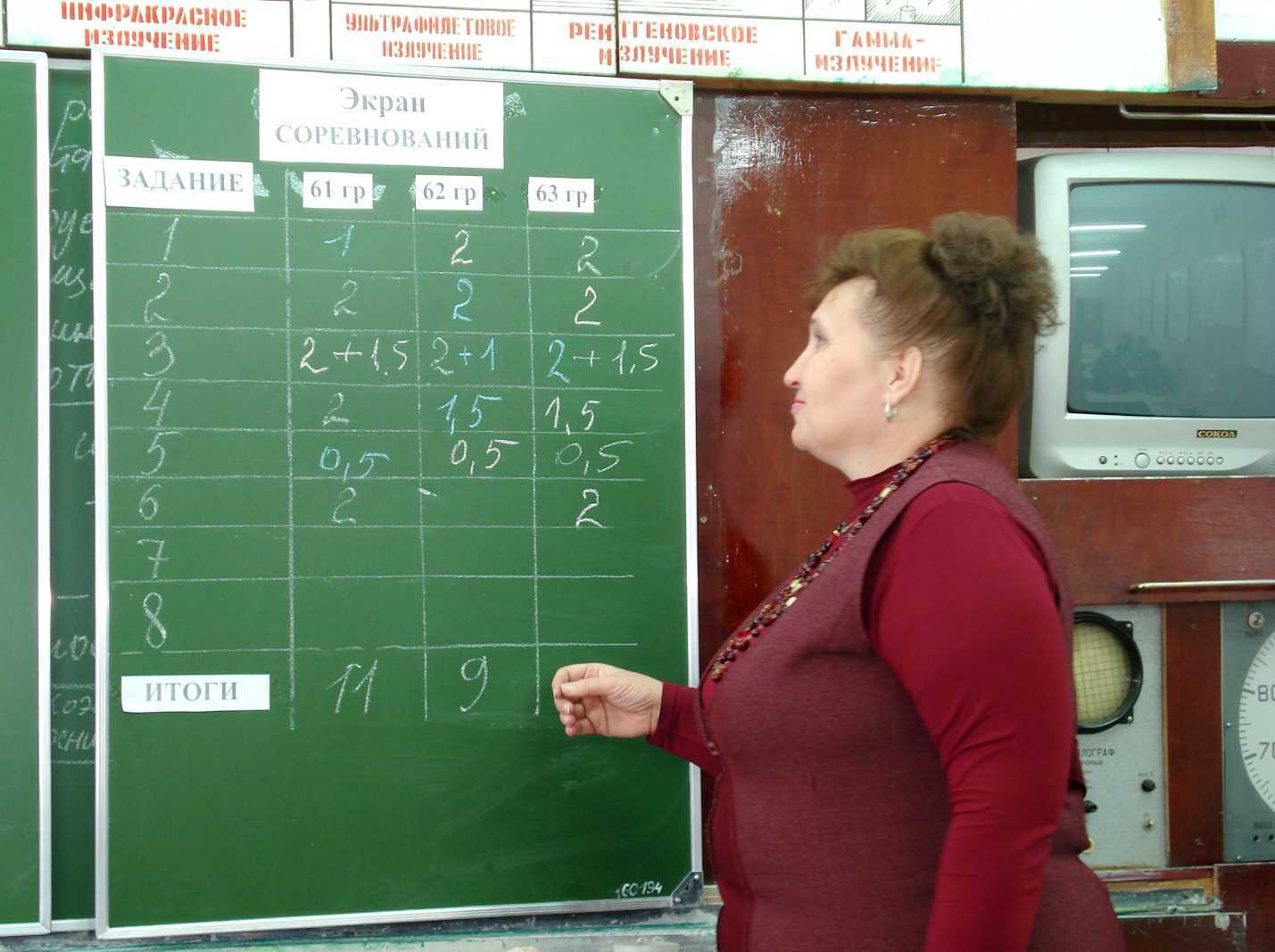 Команда победителей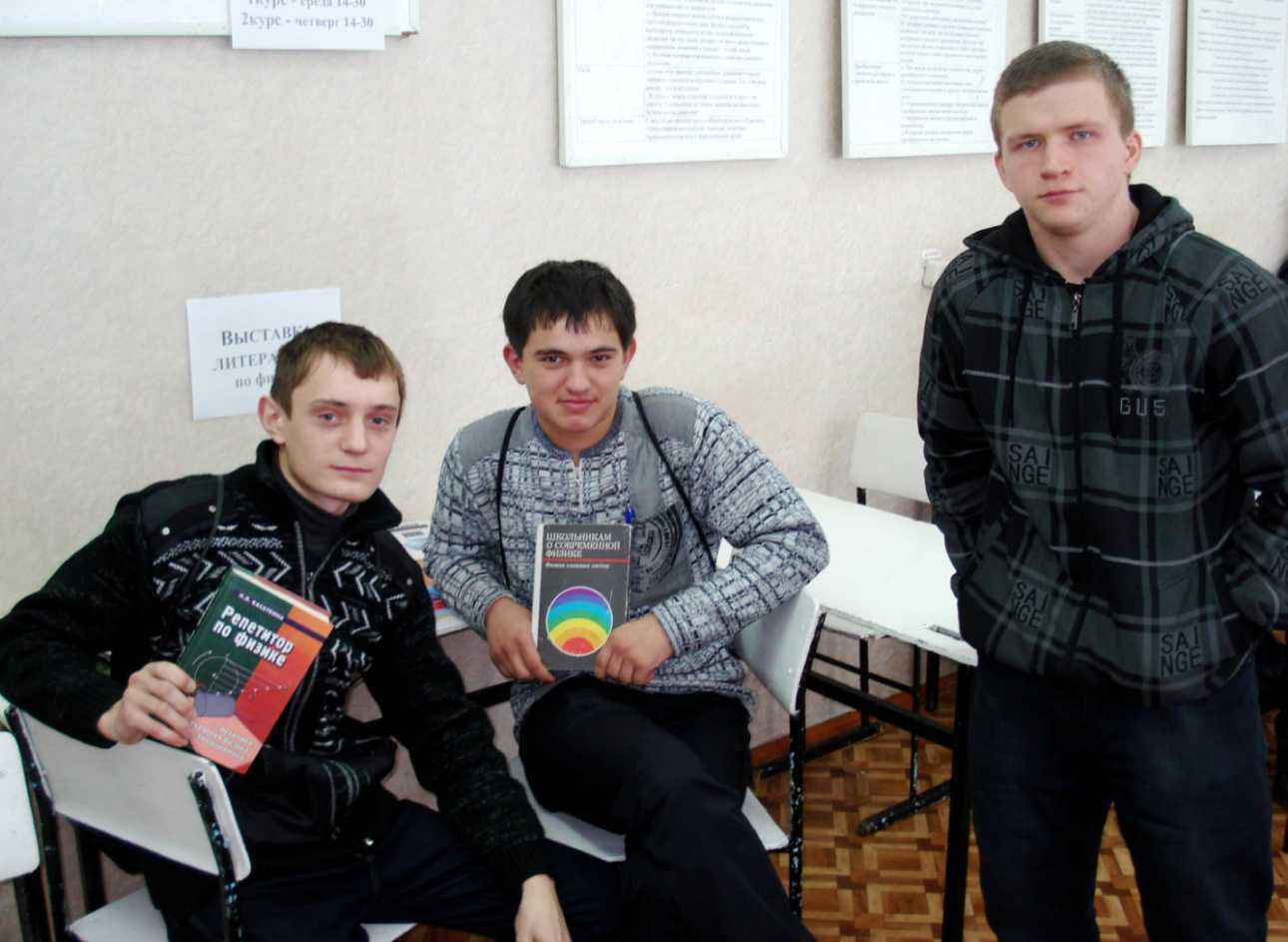 Тематической газеты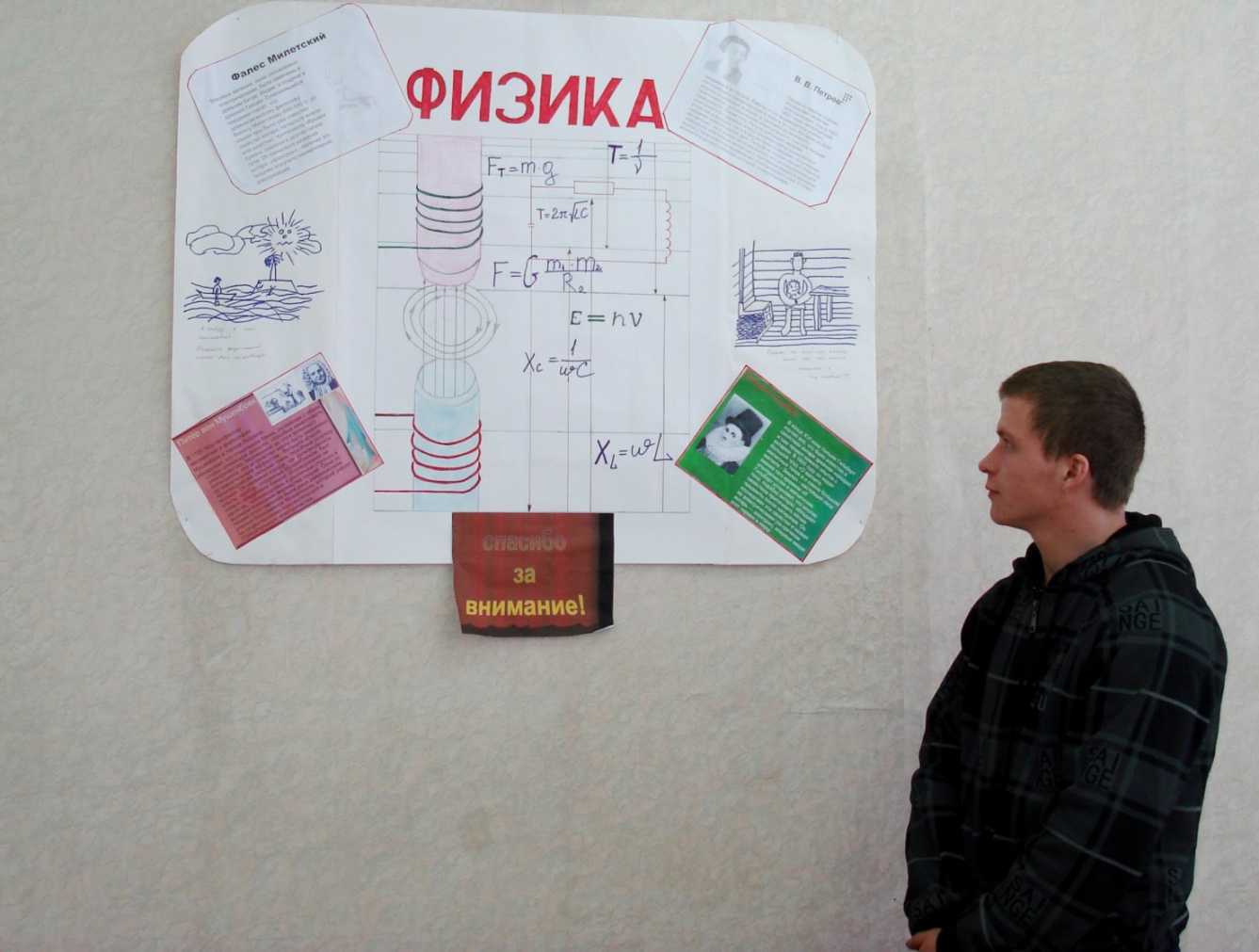 С 12.12.2012 года по17.12.2012 года проводилась предметная неделя по физикеПлан  мероприятий: Знакомство с новинками литературы.Конкурс рефератов для групп 1 курса обучения по теме «Механика».Выпуск  газеты  «Физика вокруг нас».Зачетный урок-соревнование для групп 2 курса обучения на тему «Электрическое и магнитное поле».Итоги недели.Зачетный урок-соревнование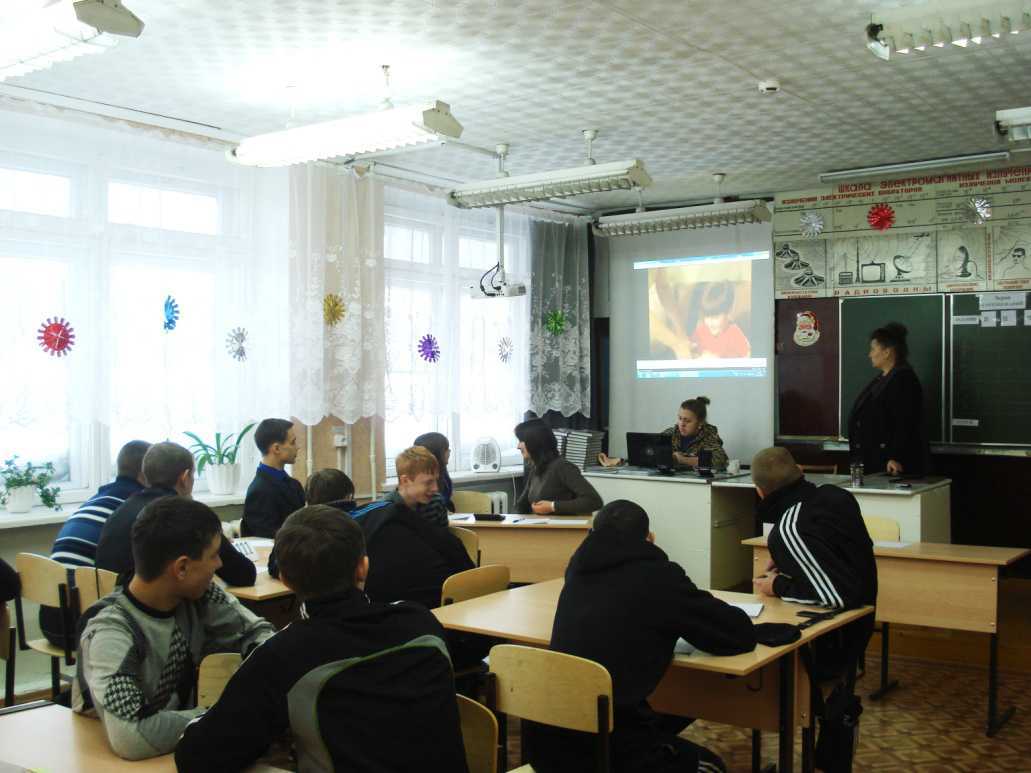 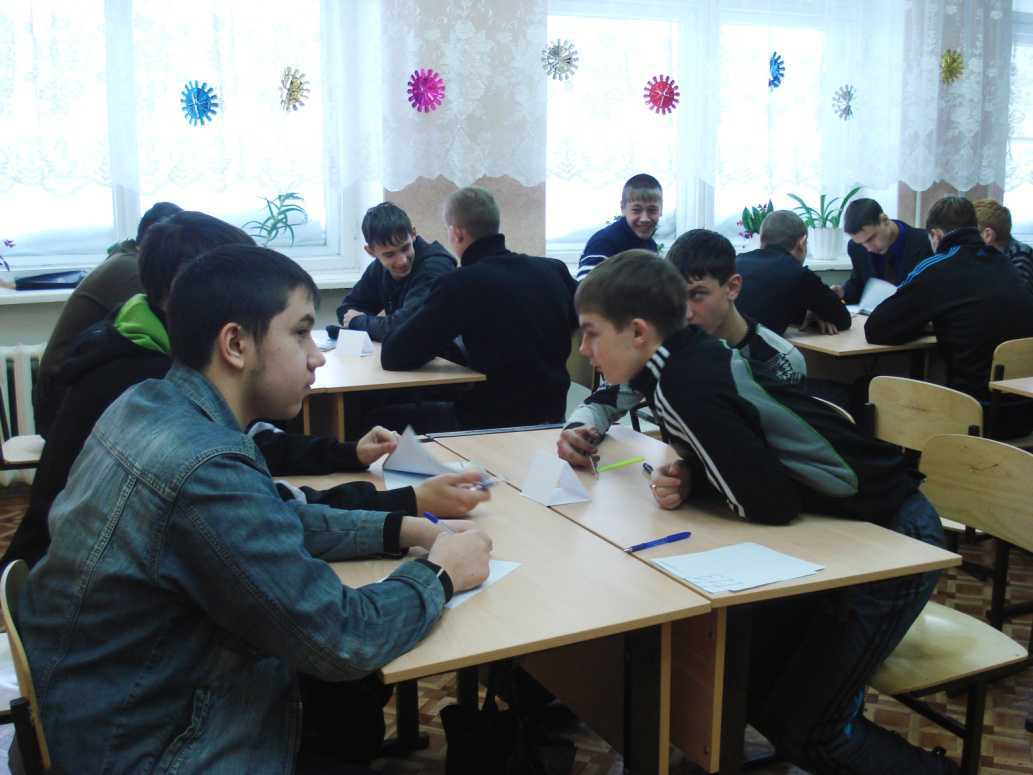 Группа - победитель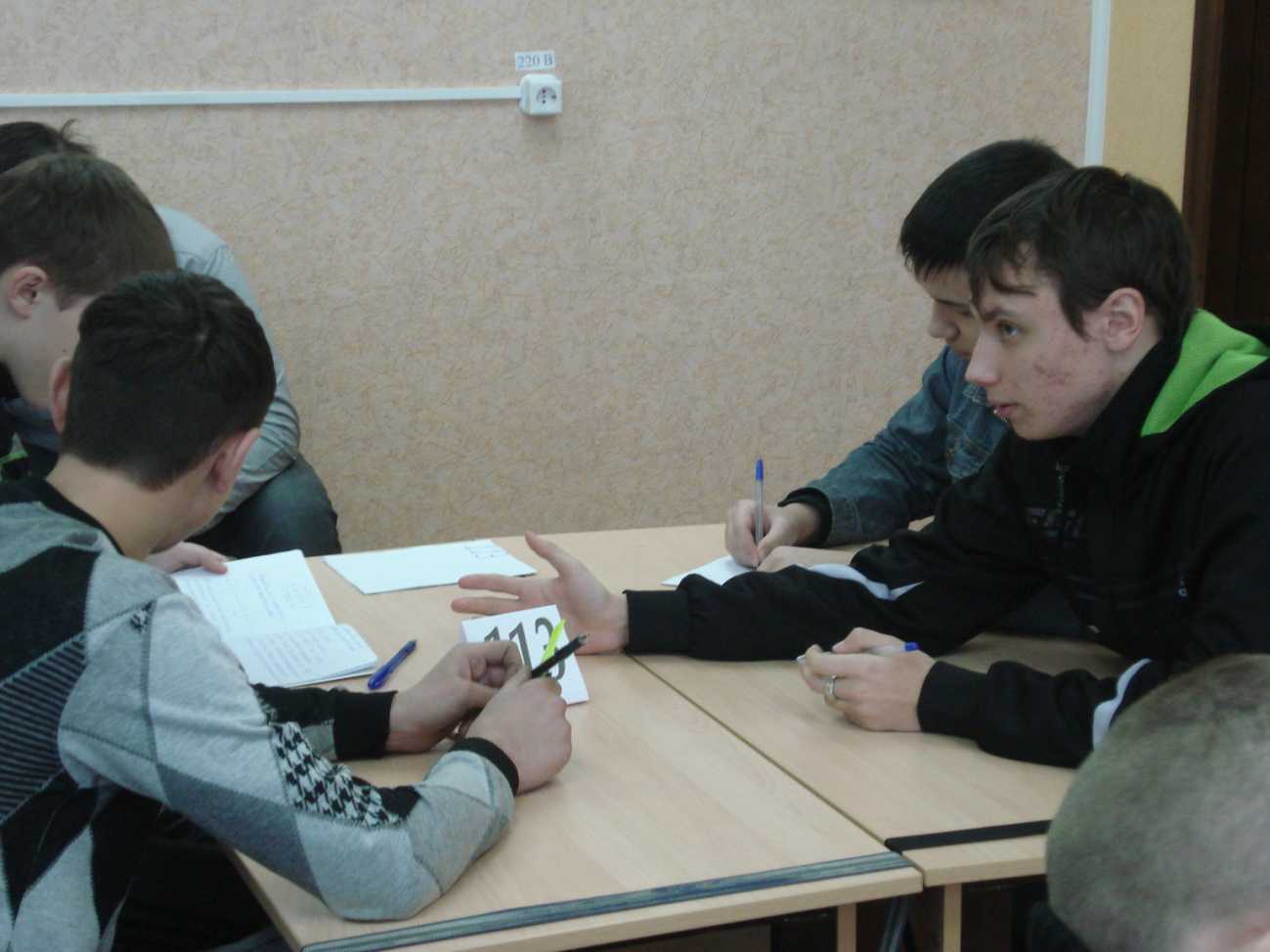 Выполнение практического задания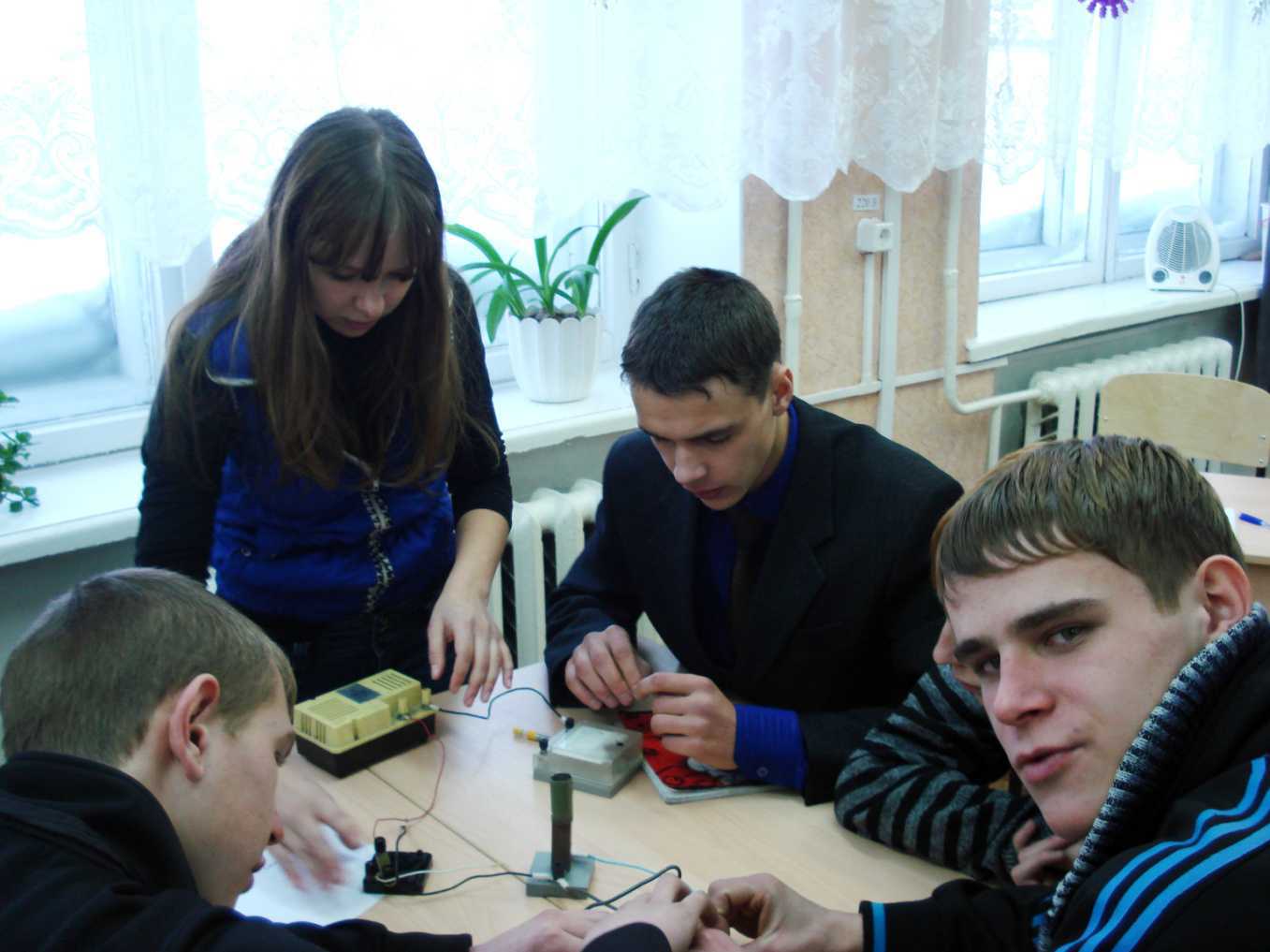 Выставка литературы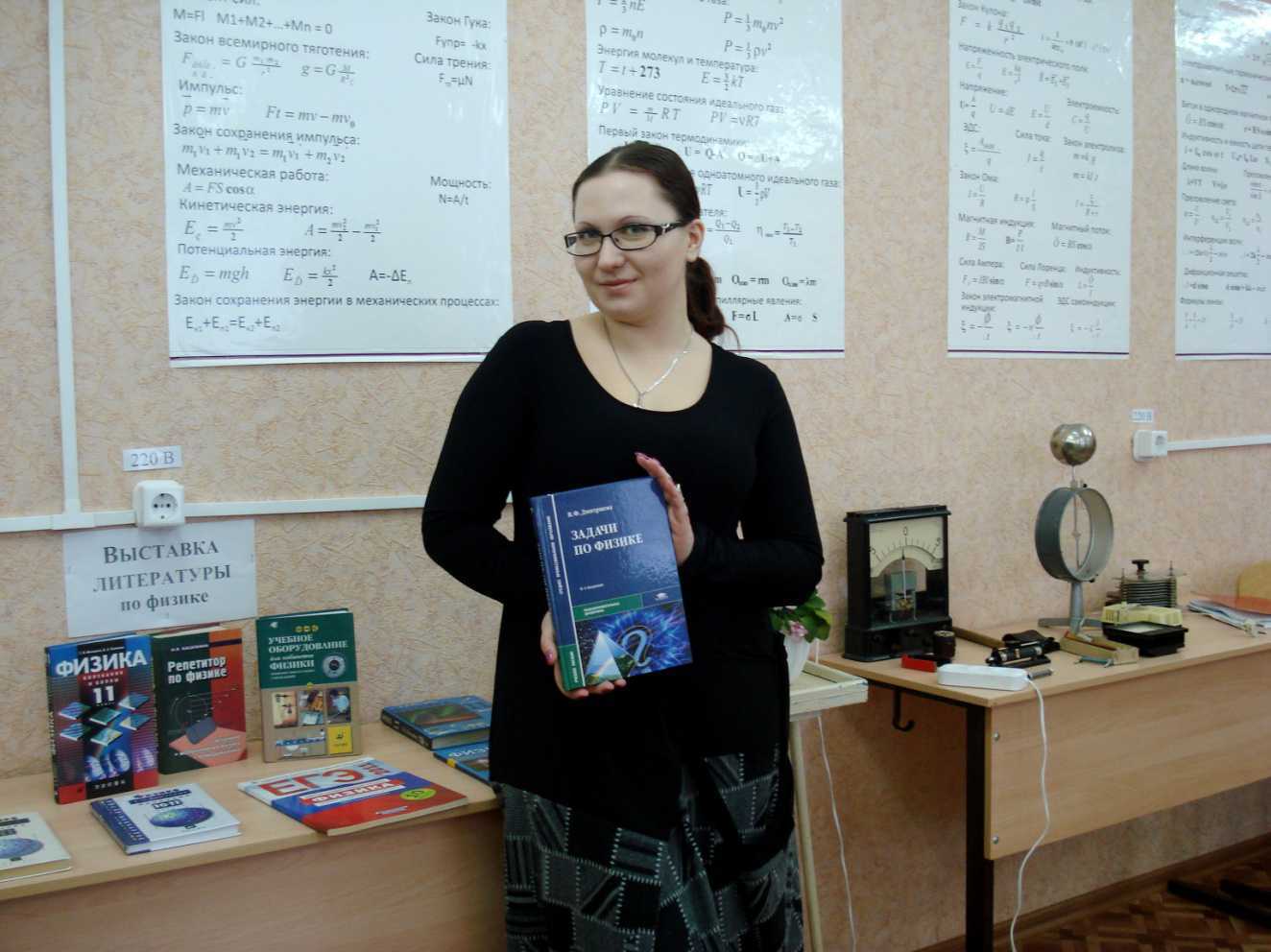 